STT-									Manizales, SeñorLUIS GUILLERMO VALENCIA ARISTIZABALCarrera 26 No 50-24 Apto 403Correo electrónico: Antares@gmail.comTel: 8812811Mail: luisgv35@hotmail.comCiudadAsunto:                   Respuesta     GED 10340-18Cordial Saludo En atención a la petición  realizada por usted donde solicita control y regulación   de estacionamiento de vehiculos en el sector de la carrera 25 calles 67 y 69, generando perjuicios de inseguridad y  movilidad.Me permito informarle que al sitio se desplazó el agente de tránsito JULIAN ANDRES GOMEZ MEJIA  AT 32  manifestando la realizacion de controles del estacionamiento y monitoreo periodicamente en  sus recorridos, en la mitigación de las novedades en el lugar ejerciendo  un control  más eficiente y satistactorio a la comunidad.Cabe aclararar, sobre el tramo de la Av Paralela con calles 67 y 69 presenta una vía de tránsito lento con  poco flujo vehícular en ambos sentidos, cono ruta de transporte publico de escasa frecuencia, lindando  predios de usos de suelos comerciales, donde  la Secretaría de Tránsito evaluando con los moradores del sector, programó el parqueo bajo las condiciones de uso en forma  esporádico y transitorio, respetando el paso de los andenes e ingreso a garajes y así  satisfacer las necesidades que  presenta el lugar.CARLOS ALBERTO GAVIRIA MARIN                  JUAN CARLOS RENDON ARIAS Secretario de Despacho                                         Coordinador Agentes de Tránsito Secretaría de Tránsito y Transporte                       Secretaría de Tránsito y TransporteDescripción clara y precisa del lugar de los hechos: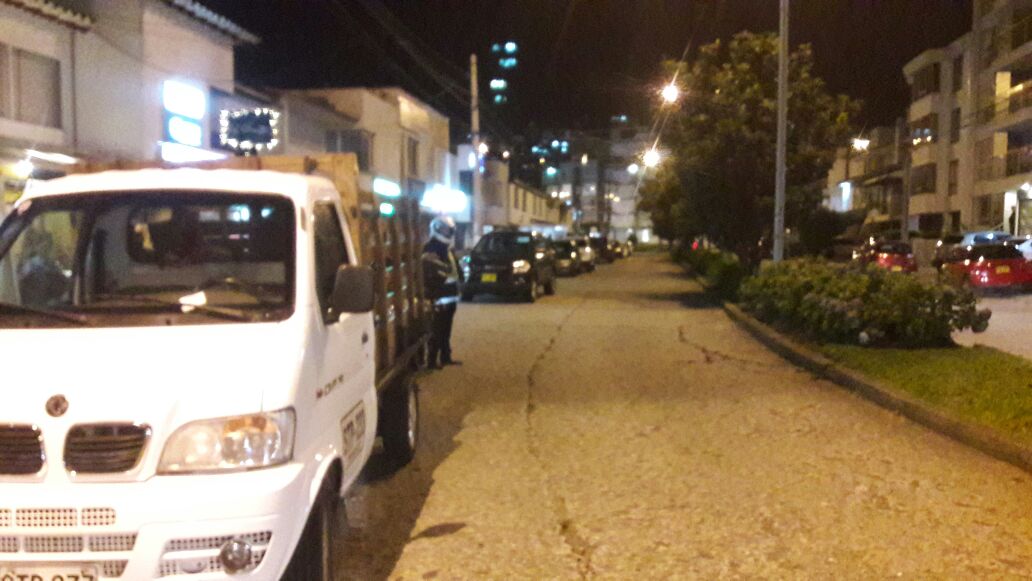 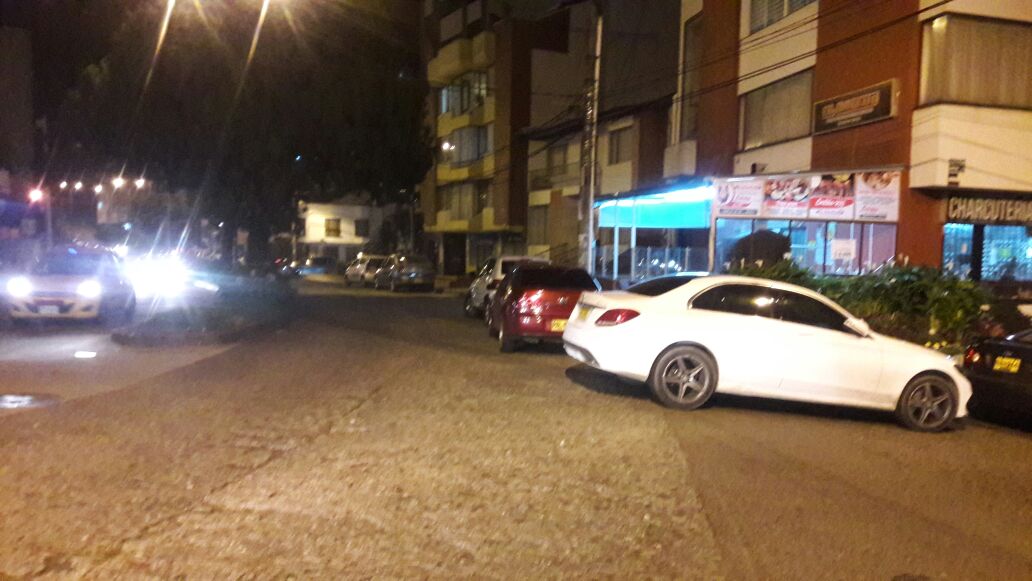 Elaboro: GIOVANI LOPEZ DURANGO